PENELITIAN INDIVIDUREVITALISASI NILAI-NILAI AGAMA UNTUK MEREDUKSI KONFLIK SOSIAL DI SAMPANG, MADURA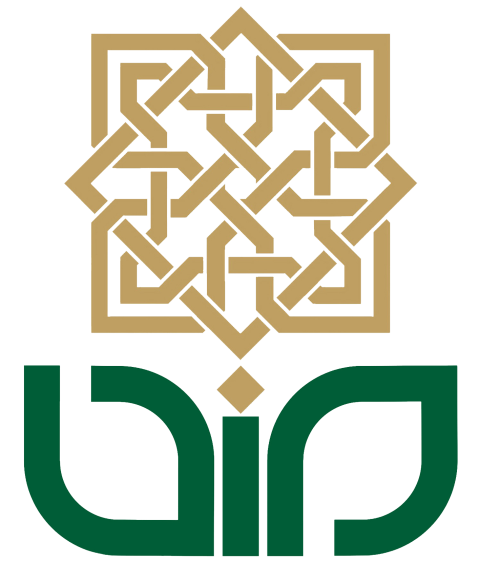 OLEH:Dra. Hj. ERMI SUHASTI S., MSI. NIP. 19620908 198903 2 006FAKULTAS SYARI’AH DAN HUKUMUNIVERSITAS ISLAM NEGERI SUNAN KALIJAGAYOGYAKARTA2013KATA PENGANTARبِسْمِ اللهِ الرَّحْمنِ الرَّحِيمِSyukur alhamdulillah peneliti panjatkan kehadirat Allah SWT. Yang telah melimpahkan segala rahmat serta hidayah-Nya hingga akhirnya peneliti dapat menyelesaikan penelitian ini. Shalawat serta salam selalu tercurah kepada Rasulullah Muhammad SAW sebagai Nabi akhir zaman yang selalu kita nanti-nantikan syafaatnya kelak.Peneliti akhirnya dapat menyelesaikan penelitian yang berjudul “Revitalisasi Nilai-nilai Agama untuk mereduksi konflik sosial Sampang, Madura”, dengan kerja keras dan bantuan berbagai pihak. Peneliti menyadari bahwa tanpa adanya bantuan dan dukungan berbagai pihak, penelitian ini tidak akan terwujud. Pada kesempatan kali ini peneliti menghaurkan banyak terima kasih kepada: Ketua Lembaga Penelitian UIN Sunan Kalijaga Yogyakarta, Dr. Zamzam Afandi, M.Ag..Segenap Karyawan Lembaga Penelitian UIN Sunan Kalijaga Yogyakarta.Segenap para Informan yang sudah berbagi dan memberi inspirasi bagi peneliti. Asisten peneliti yang mengalami berbagai kendala di lapangan: Ihab Habudin, Afif Mi’rojuddin.Suamiku Lukito E. Nugroho dan anak-anakku Rizka, Satria, Prasetyo dan Tresnajati yang selalu memberi spirit dan motivasi.Teman-teman Jurusan Al Ahwal Asy Syakhsiyyah Fakultas Syari’ah dan Hukum UIN Sunan Kalijaga Yogyakarta.Peneliti menyadari  bahwa hasil penelitian ini masih jauh dari sempurna, hal ini karena terbatasnya kemampuan yang ada pada diri peneliti. Semoga penelitian ini bermanfaat bagi kita semua. Amiin.						Yogyakarta, 28 November 2013						Peneliti							Dra. Hj. Ermi Suhasti S., MSI.DAFTAR ISIHALAMAN JUDUL    .  .  .  .  .  .  .  .  .  .  .  .  .  .  . .  .  .  .  .  .  .  .  .  .  .  . ABSTRAK                    .  .  .  .  .  .  .  .  .  .  .  .  .  .  . .  .  .  .  .  .  .  .  .  .  .  .KATA PENGANTAR   .  .  .  .  .  .  .  .  .  .  .  .  .  .  . .  .  .  .  .  .  .  .  .  .  .  .DAFTAR ISI                  .  .  .  .  .  .  .  .  .  .  .  .  .  .  . .  .  .  .  .  .  .  .  .  .  .  .HALAMAN JUDUL    .  .  .  .  .  .  .  .  .  .  .  .  .  .  . .  .  .  .  .  .  .  .  .  .  .  . ABSTRAK                    .  .  .  .  .  .  .  .  .  .  .  .  .  .  . .  .  .  .  .  .  .  .  .  .  .  .KATA PENGANTAR   .  .  .  .  .  .  .  .  .  .  .  .  .  .  . .  .  .  .  .  .  .  .  .  .  .  .DAFTAR ISI                  .  .  .  .  .  .  .  .  .  .  .  .  .  .  . .  .  .  .  .  .  .  .  .  .  .  .iiiiiiBAB       IA.B.C.D.E.F.BAB     IIA.B.C.D.BAB    IIIA.B.C.D.E.F.BAB    IVA.B.BAB     VA.B.PENDAHULUANLatar Belakang Masalah  .  .  .  .  .  .  .  .  .  .  .  .  .  .  . .  .  .  .  .  .  Rumusan Masalah    .  .  .  .  .  .  .  .  .  .  .  .  .  . .  .  .  .  .  .  .  .  .  .  Tujuan Penelitian     .  .  .  .  .  .  .  .  .  .  .  .  . .  .  .  .  .  .  .  .Tinjauan Pustaka    .  .  .  .  .  .  .  .  .  .  .  .  . .  .  .  .  .  .  .  . Kerangka Konseptual     .  .  .  .  .  .  .  .  .  .  .  .  . .  .  .  .  .  .  .  .Metode Penelitian     .  .  .  .  .  .  .  .  .  .  .  .  . .  .  .  .  .  .  .  .AGAMA, KONFLIK DAN BUDAYA  .  .  .  .  .  .  .  .  .  .Pengertian dan Fungsi Agama dalam Masyarakat     .  .  .  . Pengertian dan Jenis Konflik Sosial            .  .  .  .  . .  .  .  .  Konflik Bernuansa Agama   .  .  .  .  .  .  .  .  . .  .  .  .  .  .  .  .Agama dan Budaya             .  .  .  .  .  .  .  .  . .  .  .  .  .  .  .  .GAMBARAN UMUM TENTANG SAMPANG, MADURA Kondisi Geografi dan Keadaan Alam   .  .  .  .  .  .  . .  .  .  .  .  .  . Komposisi Penduduk, Agama & Mata Pencaharian  .  .  .  . .  .  .  Aspek Sosial dan Budaya Masyarakat  Sampang  .  .  .  . .  .  .  .  Komunitas Sunni  dan Syi’ah di Sampang  .  .  .  . .  .  .  .  .  .  .  .Penyebab Konflik Sampang  .  .  .  .  .  .  .  .  .  .  .  .  .  .  .Dampak Konflik Sunni-Syi’ah di Sampang  .  .  .  .  .  .  .  .  .  .  REVITALISASI NILAI-NILAI AGAMA UNTUK  MEREDUKSI KONFLIK SOSIAL DI SAMPANG   .  .  .Analisis konsep maqasid asy-syari’ah  .  .  .  .  .  .  .  .  .  .  .  .Strategi revitalisasi nilai-nilai Agama untuk mereduksi Konflik Sampang  .  .  .  .  .  .  .  .  .  .  .  .  . .  .  .  .  .  .  .  .  .  .  .PENUTUPKesimpulan  .  .  .  .  .  .  .  .  .  .  .  .  . .  .  .  .  .  .  .  .  .  .  .  Saran    .  .  .  .  .  .  .  .  .  .  .  .  . .  .  .  .  .  .  .  .  .  .  . .  .  .  .  145571416172228344041425059646869707576DAFTAR PUSTAKA   .  .  .  .  .  .  .  .  .  .  .  .  . .  .  .  .  .  .  .  .  .  .  .  .   DAFTAR PUSTAKA   .  .  .  .  .  .  .  .  .  .  .  .  . .  .  .  .  .  .  .  .  .  .  .  .   79